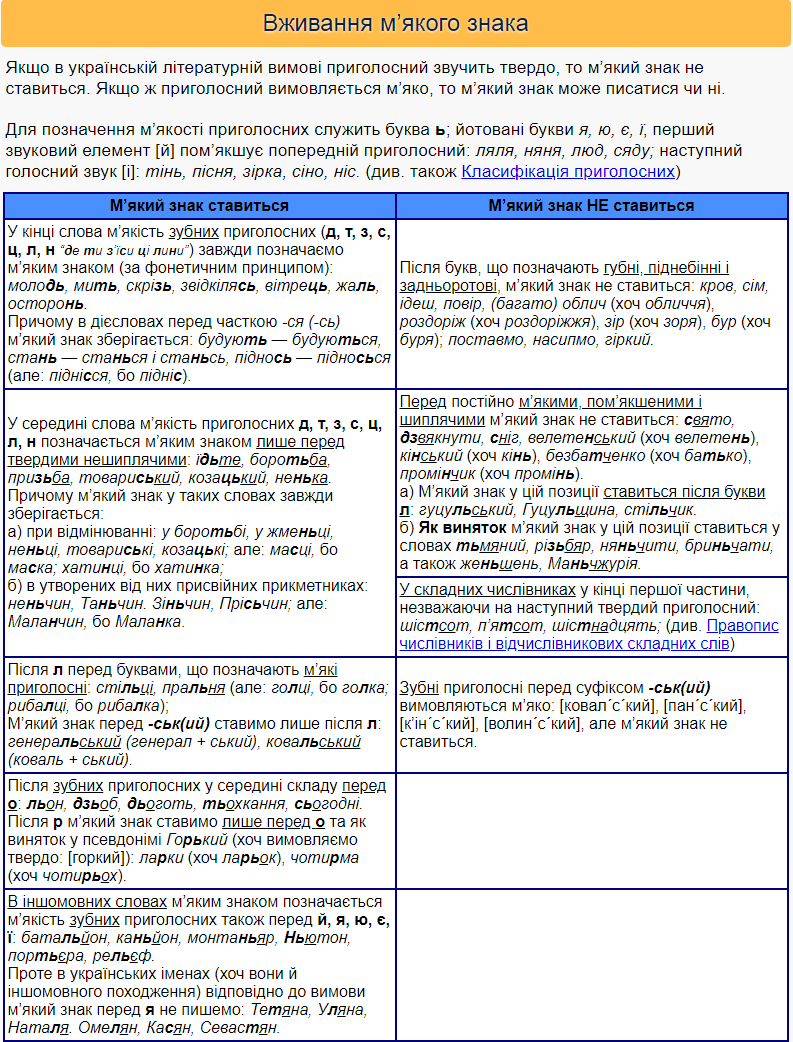 Вживання апострофа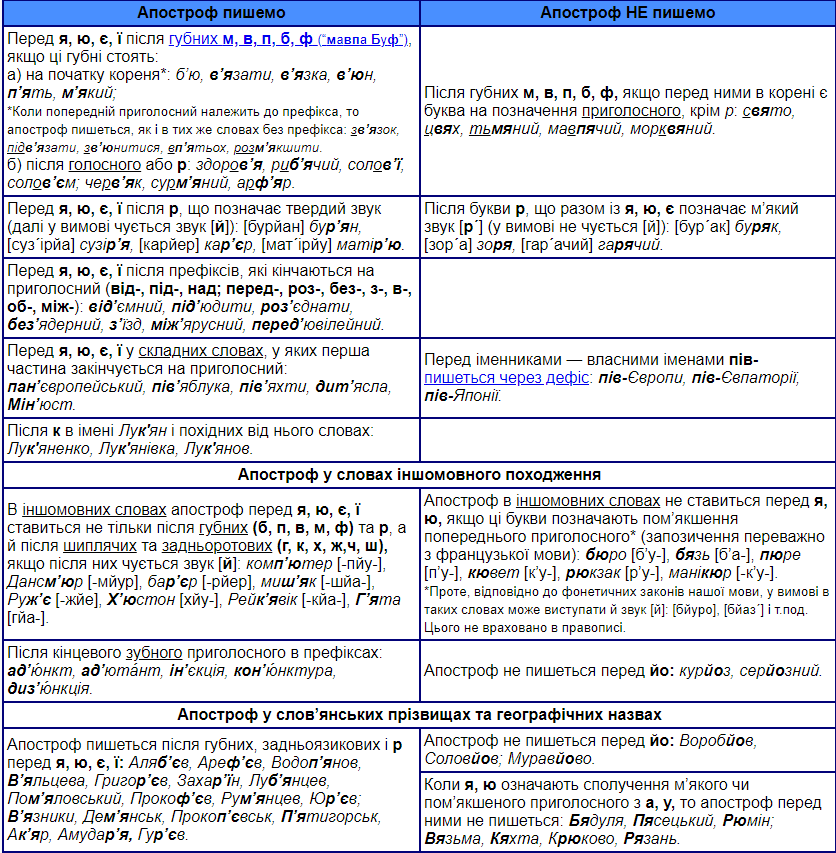 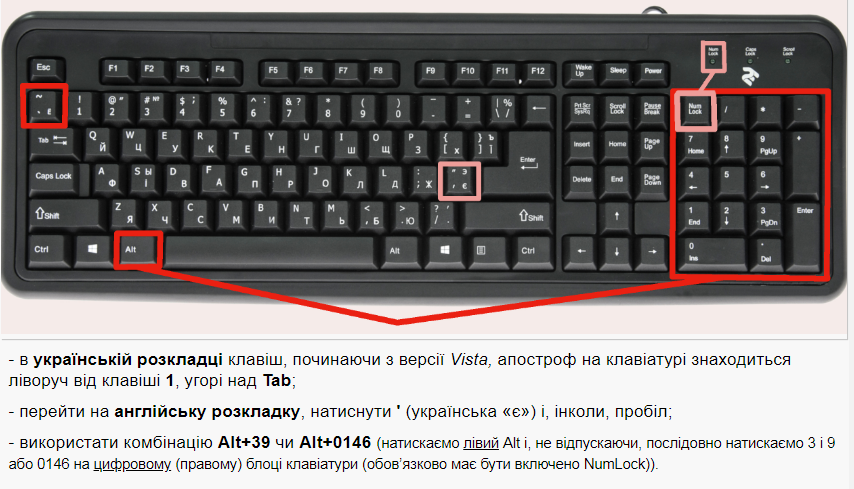 